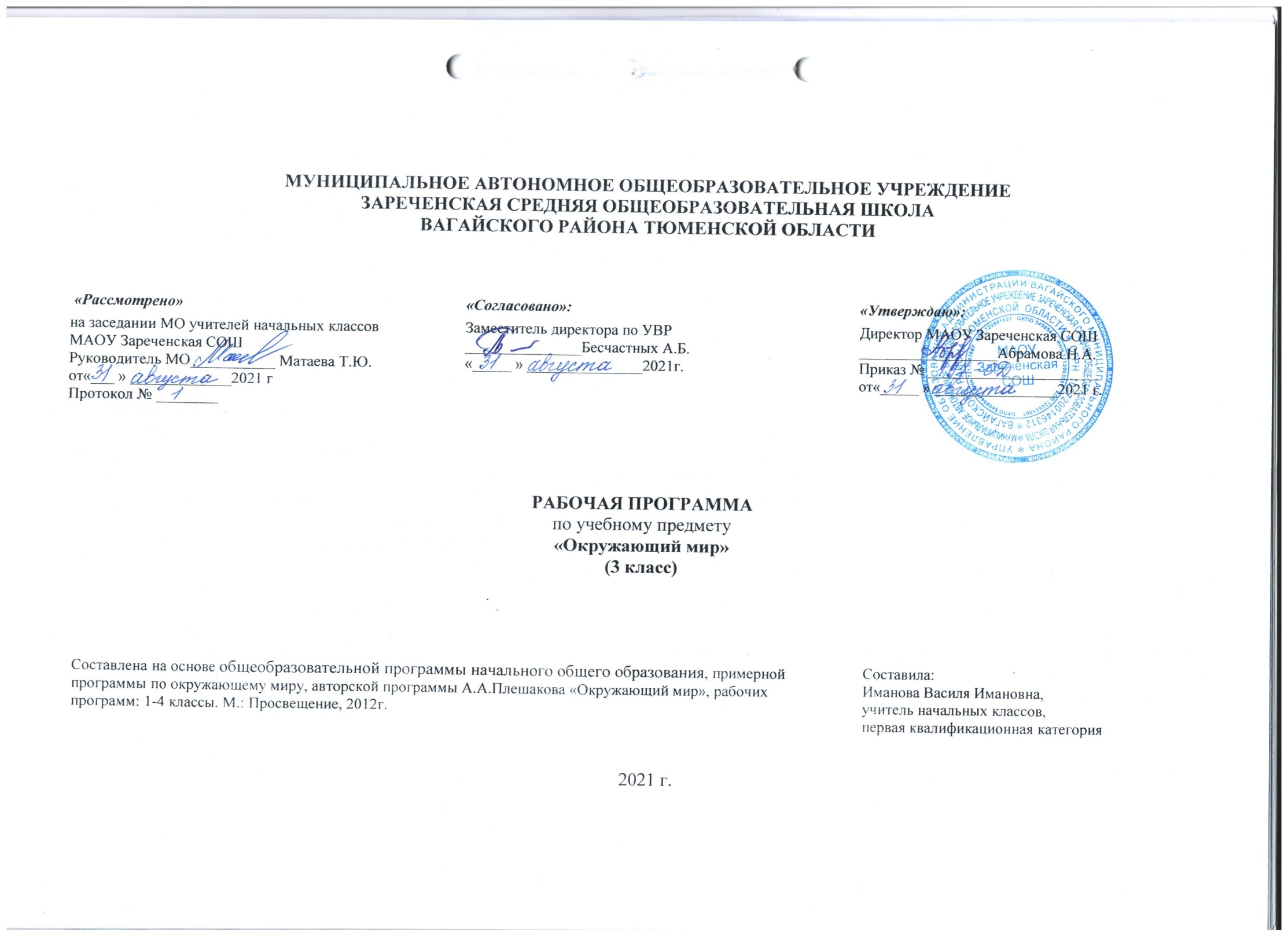 1.Планируемые результаты освоения учебного предмета «Окружающий мир».Личностные результаты:оценивание жизненных ситуации (поступков людей) с точки зрения общепринятых норм и ценностей: в предложенных ситуациях отмечать конкретные поступки, которые можно оценить как хорошие или плохие;умение объяснять с позиции общечеловеческих нравственных ценностей, почему конкретные простые поступки можно оценить как хорошие или плохие;умение самостоятельно определять и высказывать самые простые общие для всех людей правила поведения (основы общечеловеческих нравственных ценностей);способность в предложенных ситуациях, опираясь на общие для всех простые правила поведения, делать выбор, какой поступок совершить;анализ собственного отношения к миру природы и поведения в нем; оценка поступков других людей в природе.Метапредметные результаты:Регулятивные:самостоятельное формулирование цели урока после предварительного обсуждения;умение совместно с учителем обнаруживать и формулировать учебную проблему;умение планировать учебную деятельность на уроке; умение высказывать свою версию, пытаться предлагать способ её проверки (на основе заданий в учебнике);составление плана решения проблемы (задачи) совместно с учителем;умение в ходе работы по плану сверять свои действия с целью и, при необходимости, исправлять ошибки с помощью учителя;умение в диалоге с учителем вырабатывать критерии оценки и определять степень успешности выполнения своей работы и работы всех, исходя из имеющихся критериев.Познавательные:умение ориентироваться в своей системе знаний: самостоятельно предполагать, какая информация нужна для решения учебной задачи;умение отбирать необходимые для решения учебной задачи  источники информации среди предложенных учителем словарей, энциклопедий, справочников;умение добывать новые знания: извлекать информацию, представленную в разных формах (текст, таблица, схема, иллюстрация и др.);умение перерабатывать полученную информацию:- сравнивать и группировать факты и явления; определять причины явлений, событий;- делать выводы на основе обобщения знаний;умение преобразовывать информацию из одной формы в другую:- составлять простой план учебно-научного текста;- представлять информацию в виде текста, таблицы, схемы.Коммуникативные:умение донести свою позицию до других: оформлять свою мысль в устной и письменной речи с учётом своих учебных и жизненных речевых ситуаций;умение доносить свою позицию до других: высказывать свою точку зрения и пытаться её обосновать, приводя аргументы;умение слушать других, пытаться принимать другую точку зрения, быть готовым изменить свою точку зрения;умение читать вслух и про себя тексты учебников и при этом:- вести «диалог с автором» (прогнозировать будущее чтение; ставить вопросы к тексту и искать ответы; проверять себя);- отделять новое от известного;- выделять главное;- составлять план;умение договариваться с людьми, выполняя различные роли в группе, сотрудничать в совместном решении проблемы (задачи);умение уважительно относиться к позиции другого, пытаться договариваться.Предметные результаты:человек — часть природы и общества;тела и вещества, твердые вещества, жидкости и газы; основные свойства воздуха и воды, круговорот воды в природе;основные группы живого (растения, животные, грибы, бактерии); группы растений (водоросли, мхи, папоротники, хвойные, цветковые); группы животных (насекомые, рыбы, земноводные, пресмыкающиеся, птицы, звери); съедобные и несъедобные грибы;взаимосвязи между неживой и живой природой, внутри живой природы (между растениями и животными, между различными животными);взаимосвязи между природой и человеком (значение природы для человека, отрицательное и положительное воздействие людей на природу, меры по охране природы, правила личного поведения в природе;строение тела человека, основные системы органов и их роль в организме;правила гигиены; основы здорового образа жизни;правила безопасного поведения в быту и на улице, основные дорожные знаки; правила противопожарной безопасности, основы экологической безопасности;потребности людей; товары и услуги;роль природных богатств в экономике; основные отрасли сельского хозяйства и промышленности; роль денег в экономике, основы семейного бюджета;некоторые города России, их главные достопримечательности; страны, граничащие с Россией (с опорой на карту); страны зарубежной Европы, их столицы (с опорой на карту);распознавание природных объектов с помощью атласа-определителя; различение наиболее распространенных в данной местности растения, животных, съедобных и несъедобных грибов;проведение наблюдений природных тел и явлений, простейших опытов и практических работ, фиксирование их результатов;объяснение в пределах требований программы взаимосвязей в природе и между природой и человеком;выполнение правил личного поведения в природе, обоснование их необходимости; выполнение посильной работы по охране природы;выполнение правил личной гигиены и безопасности, оказание первой помощи при небольших повреждениях кожи; обращение с бытовым фильтром для очистки воды;владение элементарными приемами чтения карты;умение приводить примеры городов России, стран — соседей России, стран зарубежной Европы и их столиц.2.Содержание учебного предмета «Окружающий мир».   Как устроен мирПрирода, ее разнообразие. Растения, животные, грибы, бактерии - царства живой природы. Связи в природе (между неживой и живой природой, растениями и животными и т. д.). Роль природы в жизни людей.Человек - часть природы, разумное существо. Внутренний мир человека. Восприятие, память, мышление, воображение - ступеньки познания человеком окружающего мира.Общество. Семья, народ, государство - части общества. Человек- часть общества. Человечество.Мир глазами эколога. Что такое окружающая среда. Экология-наука о связях между живыми существами и окружающей их средой. Роль экологии в сохранении природного дома человечества. Воздействие людей на природу (отрицательное и положительное). Меры по охране природы.Эта удивительная природаТела, вещества, частицы. Разнообразие веществ. Твердые вещества, жидкости и газы.Воздух, его состав и свойства. Значение воздуха для живых организмов. Источники загрязнения воздуха. Охрана воздуха от загрязнений.Вода, ее свойства. Три состояния воды. Круговорот воды в природе. Значение воды для живых организмов. Источники загрязнения воды. Охрана воды от загрязнений. Экономия воды в быту.Разрушение твердых пород в природе. Почва, ее состав. Живые существа почвы. Представление об образовании почвы и роли организмов в этом процессе. Значение почвы для живых организмов. Разрушение почвы в результате непродуманной хозяйственной деятельности людей. Охрана почвы.Растения, их разнообразие. Группы растений (водоросли, мхи, папоротники, хвойные, цветковые), виды растений. Дыхание и питание растений. Размножение и развитие растений. Роль растений в природе и жизни человека. Влияние человека на растительный мир. Растения из Красной книги России. Охрана растений.Животные, их разнообразие. Группы животных (насекомые, рыбы, земноводные, пресмыкающиеся, птицы, звери и др.).Растительноядные, насекомоядные, хищные, всеядные животные. Цепи питания. Сеть питания и экологическая пирамида. Размножение и развитие животных. Роль животных в природе и жизни человека. Влияние человека на животный мир. Животные из Красной книги России. Охрана животных.Грибы, их разнообразие и строение (на примере шляпочных грибов). Роль грибов в природе и жизни человека. Съедобные и несъедобные грибы. Влияние человека на мир грибов. Грибы из Красной книги России. Охрана грибов.Представление о круговороте жизни и его звеньях (организмы-производители, организмы-потребители, организмы-разрушители). Роль почвы в круговороте жизни.Практические работы: «Обнаружение крахмала в продуктах питания», «Исследование свойств воды», «Исследование состава почвы».Мы и наше здоровье Организм человека. Органы и системы органов.Нервная система, ее роль в организме человека. Органы чувств (зрение, слух, обоняние, вкус, осязание), их значение и гигиена.Кожа, ее значение и гигиена. Первая помощь при небольших ранениях, ушибах, ожогах, обмораживании.Опорно-двигательная система, ее роль в организме. Осанка. Значение физического труда и физкультуры для развития скелета и укрепления мышц.Питательные вещества: белки, жиры, углеводы, витамины. Пищеварительная система, ее роль в организме. Гигиена питания.Дыхательная и кровеносная системы, их роль в организме.Закаливание воздухом, водой, солнцем. Инфекционные болезни и способы их предупреждения. Здоровый образ жизни. Табак, алкоголь, наркотики - враги здоровья.Практические работы: «Измерение роста и массы тела человека», «Определение наличия питательных веществ в продуктах», «Измерение пульса при разной нагрузке».Наша безопасностьКак действовать при возникновении пожара в квартире (доме), при аварии водопровода, утечке газа.Правила безопасного поведения пешехода на улице. Безопасность при езде на велосипеде, автомобиле, в общественном транспорте. Дорожные знаки, их роль в обеспечении безопасного движения. Основные группы дорожных знаков: предупреждающие, запрещающие, предписывающие, информационно-указательные, знаки сервиса.Опасные места в квартире, доме и его окрестностях: балкон, подоконник, лифт, стройплощадка, трансформаторная будка, пустырь, проходной двор, парк, лес и др. Лед на улице, водоеме - источник опасности. Правила поведения в опасных местах. Гроза - опасное явление природы. Как вести себя во время грозы.Ядовитые растения и грибы. Как избежать отравления растениями и грибами. Опасные животные: змеи и др. Правила безопасности при обращении с кошкой и собакой.Экологическая безопасность. Как защититься от загрязненного воздуха и от загрязненной воды. Бытовой фильтр для очистки воды, его устройство и использование. Как защититься от продуктов питания, содержащих загрязняющие вещества.Практическая работа:«Знакомство с устройством и работой бытового фильтра для очистки воды».Чему учит экономикаПотребности людей. Какие потребности удовлетворяет экономика. Что такое товары и услуги. Природные богатства - основа экономики. Капитал и труд, их значение для производства товаров и услуг. Физический и умственный труд. Зависимость успеха труда от образования и здоровья людей.Полезные ископаемые, их разнообразие, роль в экономике. Способы добычи полезных ископаемых. Охрана подземных богатств.Растениеводство и животноводство - отрасли сельского хозяйства. Промышленность и ее основные отрасли: электроэнергетика, металлургия, машиностроение, легкая промышленность, пищевая промышленность и др.Роль денег в экономике. Денежные единицы разных стран (рубль, доллар, евро). Заработная плата.Государственный бюджет. Доходы и расходы бюджета. Налоги. На что государство тратит деньги.Семейный бюджет. Доходы и расходы семьи.Экологические последствия хозяйственной деятельности людей. Загрязнение моря нефтью как пример экологической катастрофы. Экологические прогнозы, их сущность и значение. Построение безопасной экономики — одна из важнейших задач общества в XXI веке.Практические работы: «Исследование и описание сельскохозяйственного растения».Путешествие по городам и странамГорода Золотого кольца России - слава и гордость всей страны. Их прошлое и настоящее, основные достопримечательности, охрана памятников истории и культуры.Страны, граничащие с Россией, - наши ближайшие соседи.Страны зарубежной Европы, их многообразие, расположение на карте, столицы, особенности природы, культуры, экономики, основные достопримечательности, знаменитые люди разных стран.Знаменитые места мира: знакомство с выдающимися памятниками истории и культуры разных стран (например, Тадж-Махал в Индии, пирамиды в Египте и др.).Бережное отношение к культурному наследию человечества - долг всего общества и каждого человека.3.Тематическое планирование, в том числе с учётом рабочей программы воспитания с указанием количества часов, отводимых на освоение каждой темы.                                                                                                                                                                                                                    Приложение к рабочей программе№ урока                                      Тема урокаКоличество часовКак устроен мир 7 часов1.Природа. Ценность природы для людей.12.Человек.13.Наши проекты "Богатства, отданные людям". 14.Общество.15.Что такое экология.16.Природа и опасности! Охрана природы.17.Обобщение знаний по теме "Как устроен мир". Проверочная работа.1Эта удивительная природа 19 часов8.Тела, вещества, частицы.19.Разнообразие веществ.110.Воздух и его охрана.  Практическая работа111.Вода.   Практическая работа.  Тест.112.Превращение и круговорот воды. Практическая работа.113.Берегите воду!114.Что такое почва. Практическая работа.115.Разнообразие растений.116.Солнце, растения и мы с вами.117.Размножение и развитие растений.118.Охрана растений.119.Разнообразие животных. Практическая работа.120.Кто что ест.121.Наши проекты "Разнообразие природыродного края"122.Размножение и развитие животных.123.Охрана животных.124.В царстве грибов.125.Великий круговорот жизни.126.Обобщение знаний по теме "Эта удивительная природа". Проверочная работа.1Мы и наше здоровье10 часов27.Организм человека. Практическая работа.128.Органы чувств.129.Надёжная защита организма.130.Опора тела и движения.131.Наше питание. Практическая работа.132.Наши проекты "Школа кулинаров".133.Дыхание и кровообращение.134.Умей предупреждать болезни.135.Здоровый образ жизни.136.Обобщение знаний по теме "Мы и наше здоровье". Проверочная работа.1Наша безопасность  8 часов37.Огонь, вода и газ.138.Чтобы путь был счастливым.139.Дорожные знаки.140.Наши проекты: "Кто нас защищает"141.Опасные места. Тест.142.Природа и наша безопасность.143.Экологическая безопасность.144.Обобщение знаний по теме "Наша безопасность".  Проверочная работа.1Чему учит экономика 12 часов45.Для чего нужна экономика.146.Природные богатства и труд людей - основа экономики.147.Полезные ископаемые. Тест.148.Растениеводство.149.Животноводство. Тест.150.Какая бывает промышленность.151.Наши проекты: "Экономика родного края".152.Что такое деньги.153.Государственный бюджет.154.Семейный бюджет.155.Экономика и экология.156.Обобщение знаний по теме: "Чему учит экономика". Проверочная работа.1Путешествие по городам и странам 12 часов57.Золотое кольцо России.158.Золотое кольцо России.159.Золотое кольцо России. Тест.160.Наши проекты: "Музей путешествий".161.Наши ближайшие соседи.162.На севере Европы.163.Что такое Бенилюкс.164.В центре Европы.165.По Франции и Великобритании.166.На юге Европы.167.По знаменитым местам мира.168.Обобщение знаний по теме "Путешествие по городам и странам". Проверочная работа.1Итого:68 часов№ урока                                      Тема урокаКоличество часовДата проведенияДата проведения№ урока                                      Тема урокаКоличество часовпо планупо фактуКак устроен мир 7 часов1.Природа. Ценность природы для людей.102.092.Человек.103.093.Наши проекты "Богатства, отданные людям". 109.094.Общество.110.095.Что такое экология.116.096.Природа и опасности! Охрана природы.117.097.Обобщение знаний по теме "Как устроен мир". Проверочная работа.123.09Эта удивительная природа 19 часов8.Тела, вещества, частицы.124.099.Разнообразие веществ.130.0910.Воздух и его охрана.  Практическая работа101.1011.Вода.   Практическая работа.  Тест.107.1012.Превращение и круговорот воды. Практическая работа.108.1013.Берегите воду!114.1014.Что такое почва. Практическая работа.115.1015.Разнообразие растений.121.1016.Солнце, растения и мы с вами.122.1017.Размножение и развитие растений.111.1118.1118.Охрана растений.112.1118.1119.Разнообразие животных. Практическая работа.(РПВ) Урок-игра118.1119.1120.Кто что ест.119.1119.1121.Наши проекты "Разнообразие природы родного края"125.1122.Размножение и развитие животных.126.1123.Охрана животных.102.1224.В царстве грибов. (РПВ) (И) Интегрированный урок с окружающим миром №24.103.1225.Великий круговорот жизни.109.1226.Обобщение знаний по теме "Эта удивительная природа". Проверочная работа.110.12Мы и наше здоровье10 часов27.Организм человека. Практическая работа.116.1228.Органы чувств.117.1229.Надёжная защита организма.123.1230.Опора тела и движения.124.1231.Наше питание. Практическая работа.130.1232.Наши проекты "Школа кулинаров".113.0133.Дыхание и кровообращение.114.0134.Умей предупреждать болезни.120.0135.Здоровый образ жизни.121.0136.Обобщение знаний по теме "Мы и наше здоровье". Проверочная работа.127.01Наша безопасность  8 часов37.Огонь, вода и газ.128.0138.Чтобы путь был счастливым.103.0239.Дорожные знаки.104.0240.Наши проекты: "Кто нас защищает"110.0241.Опасные места. Тест.111.0242.Природа и наша безопасность.117.0243.Экологическая безопасность.118.0244.Обобщение знаний по теме "Наша безопасность".  Проверочная работа.124.02Чему учит экономика 12 часов45.Для чего нужна экономика.125.0246.Природные богатства и труд людей - основа экономики.103.0347.Полезные ископаемые. Тест.104.0348.Растениеводство.1   10.0349.Животноводство. Тест.1   11.0350.Какая бывает промышленность.1   17.0351.Наши проекты: "Экономика родного края".1   18.0352.Что такое деньги.1   24.0353.Государственный бюджет.1   25.0354.Семейный бюджет.1    07.0455.Экономика и экология.1    08.0456.Обобщение знаний по теме: "Чему учит экономика". Проверочная работа.1    14.04Путешествие по городам и странам 12 часов57.Золотое кольцо России.1    15.0458.Золотое кольцо России.1    21.0459.Золотое кольцо России. Тест.1    22.0460.Наши проекты: "Музей путешествий".1    28.0461.Наши ближайшие соседи.1    29.0462.На севере Европы.1     05.0563.Что такое Бенилюкс.1     06.0564.В центре Европы.112.0565.По Франции и Великобритании.1   13.0566.На юге Европы.1   19.0567.По знаменитым местам мира.1   20.0568.Обобщение знаний по теме "Путешествие по городам и странам". Проверочная работа.1   26.05Итого:68 часов